Projet interdisciplinaire Education aux Médias et à l’Information (EMI)  et Enseignement Scientifique Thème : La controverse sur le réchauffement climatique     Objectifs : - Exercez votre esprit critique  			     - Préparez-vous à la certification numérique PIXTravail à faire pour le ...Ce travail préparatoire de 2h environ est essentiel et obligatoire pour pouvoir ensuite réaliser correctement la tâche finale qui consistera en l’organisation d’un débat.Problématique :  Comment les climato-sceptiques font-ils pour essayer de nous convaincre qu’ils ont raison ?Méthode : Initiez-vous au fact-checking (vérification des faits) du.de la journaliste consciencieux.se  en menant une enquête sur des sites internet parlant du réchauffement climatique. Cliquez sur les hyperliens soulignés en bleu pour y accéder.I/ Article “Laisser les portes des réfrigérateurs ouvertes pourrait stopper le réchauffement climatique” sur le site Scienceinfo.fr  (10’)1/ Que pensez-vous du nom du site ?....................................................................…………………………………………………………………….2/ Ce nom est-il en accord avec le contenu de cet article ? …………………………………………………………………………..…………………Pourquoi ? ………………………………………………………………………………………………………………………………………………………………………………………3/ Vérifiez votre jugement sur ce site en utilisant le Decodex, un site de vérification de la fiabilité des sites internet développé par les journalistes du Monde : aviez-vous vu juste ? ……………………………………………………………………II/Article “ La NASA admet que les changements climatiques sont dus aux modifications de l’orbite terrestre, et non aux 4×4 ou aux combustibles fossiles” sur le site “Lumière sur Gaïa” (45’)1/ A quoi fait référence le nom du site ? ………………………………………………………………………………………………………………………………… Est-ce un nom en lien avec les sciences ? ………………………………………………………………………………………………………..…………………..…2/ Quel organisme scientifique de renommée mondiale cet article accuse-t-il de complot ? …………….……………...………3/ Ce site se moque des propos d’Alexandria Ocasio-Cortez. Lisez ce qu’en dit le site Checknews du journal Libération, où des internautes posent des questions aux journalistes qui vérifient les faits. Pourquoi le site “Lumière sur Gaïa cite-t-il cette politicienne à votre avis ?………………………………………………………………………………………………………………………………………………………………………………………………………………………………………………………………………………………………………………4/ Lisez cet article du Monde sur François Gervais, un physicien cité dans “Lumière sur Gaïa” : que pensez-vous de cette “caution scientifique” ?………………………………………………………………………………………………….……………………………………..…………………………………………………………………………………………………………………………………………………………………………………………………………………Combien de vues a cependant obtenu la vidéo de sa conférence sur Youtube  “L’urgence climatique est un leurre” ? ………………………………………………………………………………..……………………………………………………………………………………….……………………………Cherchez qui dirige “Solidarité et progrès”, l’organisateur de cette conférence : ………………………………………………………5/  Le site “Lumière sur Gaïa” cite la caution scientifique d’Istvan Marko, dont une interview est publiée sur le site de l’Association des climato-réalistes. Ce site renvoie à un argumentaire en 20 points pour « réfuter la prétendue crise climatique”, élaboré par le Heartland Institute, un “Think tank” américain (cercle de réflexion d’un institut privé pouvant soumettre des propositions aux pouvoirs publics).  Cliquez sur la fiche “L’élévation du niveau de la mer” : qu’est-ce qu’un climatologue répondrait aux conclusions de cet institut ? ……………………………………………….…………………………………………………………………………………………………………………………………………………………………………………………………………………………………………………………………………………………………………………………………………………………………………Cliquez sur le lien vers le Heartland Institute en bas de page : que disent-ils sur leurs objectifs dans la rubrique “A propos de nous”  ? …………………………………………………………………………………………………………………………………………………………………Ce Think tank a embauché la jeune influenceuse Naomi Seibt. Lisez l’article que lui ont consacré les médias “Valeurs actuelles” et la Radio Télévision Belge. Pourquoi “Valeurs actuelles” fait-il l’éloge de cette jeune fille à votre avis ?……………………………………………………………………………………………………………………….………………………………………………..…………Pourquoi Naomi Seibet est-elle souvent surnommée “l’anti Greta Thunberg” ?……………………………………………………………..Une vidéo intitulé “Oh my fake, c’est quoi le problème avec Greta Thunberg ?” publiée dans un article du journal 20minutes parle d’un fake qui a circulé de manière virale (massivement) sur les réseaux sociaux à propos de G. Thunberg : de quoi s’agit-il ?  ………………………………………………………………..…………..…………………………………………………………………………………………………………………………………………………………………………………………………………………………………………………………….Relevez une phrase de Graham Brookie, le dirigeant d’un laboratoire d’étude sur la désinformation interviewé dans cet article, qui explique en quoi ces fakes favorisent l'effet “stroop" dont parle la journaliste dans sa vidéo : ………………………………………………………………………………………..………………………….…………………….…………………………………………………………..…………………………………………………………………………………………………………………………………………………………………………………………6/ Cherchez qui a créé le site “Lumière sur Gaïa”   : qu’en pensez-vous ? …………………………………………………………………….……………………………………………………………………………………………………………………………………………………………………………………….7/ Autres remarques sur “Lumière sur Gaïa” : ………………………………………………………………………………………………………………………………………………………………………………………………………………………………………………………………………………………………………………..III/ Article “Le Groenland a gagné plus de 27 gigatonnes de neige et de glace rien qu’au cours des 5 derniers jours – Les médias de masse se taisent” sur le site “Wikistrike.com - Rien ni personne n’est supérieur à la vérité” (25’)1/ Que pensez-vous du slogan du site ? …………………………………………………………………….……………………….……………………………………2/ Que pensez-vous du titre de l'article ? …………………………………………………………….………………………...……………………………………3/ Ce site mélange 2 types de vocabulaires différents : lesquels ? ……………………………………………………………………………………………………………………………………………………………………………………………………………………………………………………………………………4/ Cherchez la source des graphiques de ce site grâce à Google images ou Tin’eye : que trouvez-vous ? …………………………………………………………………………………………………………………………………………………………………………………………………………5/ Ce site cite comme source le site Electroverse.net : que pensez-vous de son créateur ?………………………………………………………………………………………………………………………………………………………………………………………………………6/ Autres remarques sur “Wikistrike” : …………………………………………………………………………………….…………………….…………………………………………………………………………………………………………………………………………………………………………………………………………………IV) Vidéo sur Youtube de Patrick Moore intitulée “Tout ce que l'on ne vous dit pas sur le changement climatique” (10’)1/ Cherchez quel organisme a présidé cet homme jusqu’en 1986 : ……………………………………………………………………………………2/ Quelle entreprise a-t-il créée ensuite ? …………………………………………………………………………………………..…………………………………3/  Que pourrait répondre un climatologue à ses propos ? ………………………………..……………………………………………………………………………………………………………………………………………………………………………………………………………………………………………………………CONCLUSION :  Comment les climato-sceptiques font-ils pour essayer de nous convaincre qu’ils ont raison ? (10’)1/ Quels procédés avez-vous repérés dans votre enquête ? ………………..…………………………………………………………………………………………………………………………………………………………………………………………………………………………………………………………………………...………………………………………………………………………………………………………………………………………………………………………………………………………2/ Les sites relayant des théories climato-sceptiques sont-ils selon vous scientifiques ou pseudo-scientifiques  ? …………………………………………………………………………………………………………………………………………………………..………………………………………………3/ A votre avis dans quels buts politiques, financiers et psychologiques les climato-sceptiques essaient-ils de nous convaincre qu’ils ont raison ? …………………………….……………………………………………………………………………………….………………………………………………………………………………………………………………………………………………………………………………………………………………4/ Connaissez-vous d’autres thèmes scientifiques qui font l’objet de nombreux fakes ou de théories complotistes ? ………………………………………………………………………………………………………………………………………………………………………………
B. Candelon, professeure documentaliste, lycée international Europole    		                                               			                                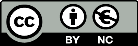 